Кандидат в депутаты Кореличского районногоСовета депутатов 29-го созывапо Еремичскому избирательному округу № 18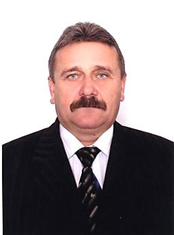    БоричевскийСергей 	ВасильевичРодился 10 января 1963 года в д.Ополь Ивановского района Брестской области. Образование высшее. В 1988 году окончил Гродненский сельскохозяйственный институт по специальности агрономия; в 2012 году Академию управления при Президенте РБ по специальности государственное и местное управление.С.В.Боричевский трудовую деятельность начал в 1980 году механизатором колхоза «Победа» Ивановского района Брестской области. После окончания института работал агрономом-агрохимиком, главным агрономом колхоза «Знамя Ленина» Кореличского района. С 1996 по  2003 годы – председатель правления колхоза имени Царюка, с 2003 по 2009 годы – председатель сельскохозяйственного производственного кооператива  им. В.З.Царюка. В 2009 – 2018 годах – первый заместитель председателя Кореличского райисполкома – начальник управления сельского хозяйства и продовольствия. С августа 2018 года – председатель Турецкого сельского Совета депутатов.Проживает в аг .Еремичи Кореличского района,  женат,  имеет  сына, член Белорусской партии «Белая Русь». Важнейшим приоритетом работы в качестве депутата буду считать вопросы социальной справедливости, защиты прав и законных интересов граждан, безопасности и комфортности проживания, социального обслуживания избирателей и жителей района в целом. ПРЕДВЫБОРНАЯ ПРОГРАММА:главная задача - защита интересов избирателей, выполнение их наказов и предложений; развитие жилищного строительства для всех категорий граждан; благоустройство дорог микрорайона и города, восстановление и строительство детских игровых площадок; поддержка молодежи. Содействие в реализации молодежных идей и проектов; поддержка инициативы в области развития физической культуры, спорта, приобщение населения к активному и здоровому образу жизни;поддержка региональных программ содействия семье и школе;оказание адресной и социальной помощи малоимущим, пенсионерам, многодетным семьям, другим нуждающимся